PENGARUH PEMANFAATAN DIGITAL MARKETING TERHADAP KEBERLANGSUNGAN  KEGIATAN  UMKM  DI  DESA CEMPEDAK LOBANG KECAMATAN SEI RAMPAHKABUPATEN SERDANG BEDAGAISKRIPSIDiajukan Untuk Melengkapi Salah Satu Persyaratan Dalam Mencapai Gelar Sarjana Manajemen (SM)Pada Fakultas Ekonomi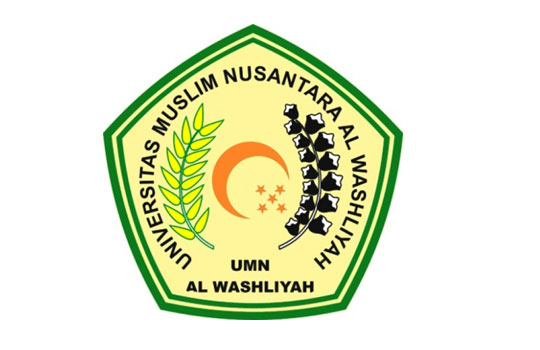 OLEH :CICI NOVITA173114258PROGRAM STUDI MANAJEMENFAKULTAS EKONOMIUNIVERSITAS MUSLIM NUSANTARA AL WASHLIYAHMEDAN2021